РЕШЕНИЕ                                                                                КАРАРс.Базарные Матакиот 18 ноября 2022  года                                                                                             № 137                                                                                              Об утверждении Положения о порядке и условиях оплаты труда депутатов, выборных должностных лиц местного самоуправления, осуществляющих свои полномочия на постоянной основе, председателей, аудиторов контрольно- счетных органов, муниципальных служащих муниципального образования «Алькеевский муниципальный район»В соответствии с постановлением Кабинета Министров Республики Татарстан от 28.03.2018  № 182 «О нормативах формирования расходов на оплату труда депутатов,  выборных должностных лиц местного самоуправления, осуществляющих свои полномочия на постоянной основе, председателей, заместителей председателей, аудиторов контрольно-счетных органов муниципальных образований, муниципальных служащих в Республике Татарстан» (с изменениями, внесенными постановлениями Кабинета Министров Республики Татарстан от 34.04.2018 №281, от 14.06.2018 №481, от 17.10.2018 №940, от 29.12.2018 №1320, от 17.11.2021 №1087, от 13.12.2021 №1222, от 22.08.2022 №881, от 17.09.2022 №1015), Совет Алькеевского муниципального района РЕШИЛ:1. Признать следующие нормативно-правовые акты утратившим силу:- решение Совета Алькеевского муниципального района от 12.04.2018 № 147 «Об утверждении Положения о порядке и условиях оплаты труда депутатов, выборных должностных лиц местного самоуправления, осуществляющих свои полномочия на постоянной основе, председателей контрольно-счетных органов, муниципальных служащих муниципального образования «Алькеевский муниципальный район»; -  о внесении изменений в решения Совета Алькеевского муниципального района от 11.05.2018 №166, -  о внесении изменений в решения Совета Алькеевского муниципального района от 27.07.2018 №170,-  о внесении изменений в решения Совета Алькеевского муниципального района от 27.09.2018 №186, -  о внесении изменений в решения Совета Алькеевского муниципального района от 11.02.2022 №91.2. Утвердить прилагаемые: Положение о порядке и условиях оплаты труда депутатов, выборных должностных лиц местного самоуправления, осуществляющих свои полномочия на постоянной основе, председателей, аудиторов контрольно-счетных органов, муниципальных служащих муниципального образования «Алькеевский муниципальный район» в новой редакции согласно приложению №1.Коэффициенты кратности, применяемые при исчислении размеров должностных окладов муниципальных служащих Алькеевского муниципального района Республики Татарстан, согласно приложению №2;Коэффициенты кратности, применяемые при исчислении размеров должностных окладов муниципальных служащих сельских поселений Алькеевского муниципального района Республики Татарстан, согласно приложению №3;С 01.10.2022 года размеры ежемесячного денежного вознаграждения Главы Алькеевского муниципального образования, депутатов, выборных должностных лиц местного самоуправления, осуществляющих свои полномочия на постоянной основе в Алькеевском муниципальном районе, председателя, аудитора контрольно-счетного органа Алькеевского муниципального района согласно приложению №4;С 01.01.2023 года размеры ежемесячного денежного вознаграждения Главы Алькеевского муниципального образования, депутатов, выборных должностных лиц местного самоуправления, осуществляющих свои полномочия на постоянной основе в Алькеевском муниципальном районе, председателя, аудитора контрольно-счетного органа Алькеевского муниципального района согласно приложению №5;С 01.10.2022 года размеры ежемесячного денежного вознаграждения глав сельских поселений Алькеевского муниципального образования, депутатов, выборных должностных лиц местного самоуправления, осуществляющих свои полномочия на постоянной основе в сельских поселениях Алькеевского муниципального района согласно приложению №6;С 01.01.2023 года размеры ежемесячного денежного вознаграждения глав сельских поселений Алькеевского муниципального образования, депутатов, выборных должностных лиц местного самоуправления, осуществляющих свои полномочия на постоянной основе в сельских поселениях Алькеевского муниципального района согласно приложению №7.3. Установить, что размеры должностных окладов муниципальных служащих, а также размеры ежемесячных и иных дополнительных надбавок и выплат подлежат округлению до целого рубля в сторону увеличения.4.Рекомендовать председателю МКУ «Финансово-бюджетная палата Алькеевского муниципального района Республики Татарстан» при составлении прогноза консолидированного бюджета Алькеевского муниципального района на очередной финансовый год и регулирования межбюджетных отношений с бюджетами сельских поселений Алькеевского муниципального  района применять положения настоящего решения.5. Установить, что:- с 01.10.2022 года размеры должностных окладов муниципальных служащих в Алькеевском муниципальном районе Республики Татарстан  исчисляются кратно размеру должностного оклада специалиста младшей группы должностей муниципальной службы в сельском поселении, который составляет 11 958,0 рубля;- с 01.01.2023 года размеры должностных окладов муниципальных служащих в Алькеевском муниципальном районе Республики Татарстан  исчисляются кратно размеру должностного оклада специалиста младшей группы должностей муниципальной службы в сельском поселении, который составляет 12 688,0 рубля.6. Настоящее Решение опубликовать на официальном портале правовой информации Республики Татарстан http://pravo.tatarstan.ru.7. Контроль за исполнением настоящего решения возложить на председателя МКУ "Финансово-бюджетная палата Алькеевского муниципального района Республики Татарстан".Председатель Совета,
Глава Алькеевского
муниципального района                                                                                    А.Ф.НикошинПриложение №1к решению Совета Алькеевского муниципального района от 18.11. 2022 г. № 137Положениео порядке и условиях оплаты труда депутатов, выборных должностных лиц местного самоуправления, осуществляющих свои полномочия на постоянной основе, председателей, аудиторов контрольно-счетных органов,муниципальных служащих муниципального образования  «Алькеевский муниципальный район»1. ОБЩИЕ ПОЛОЖЕНИЯ1.1. Настоящее Положение устанавливает размер расходов на оплату труда депутатов, выборных должностных лиц местного самоуправления, осуществляющих свои полномочия на постоянной основе, председателя и аудитора контрольно-счетного органа Алькеевского муниципального района, муниципальных служащих в Алькеевском муниципальном образовании "Алькеевский муниципальный район" РТ (далее - Положение). 1.2. Положение разработано на основании постановления Кабинета Министров Республики Татарстан от 28 марта 2018 года N 182 "О нормативах формирования расходов на оплату труда депутатов, выборных должностных лиц местного самоуправления, осуществляющих свои полномочия на постоянной основе, председателей, заместителей председателей, аудиторов контрольно-счетных органов муниципальных образований, муниципальных служащих в Республике Татарстан" в редакции (с изменениями, внесенными постановлениями Кабинета Министров Республики Татарстан от 34.04.2018 №281, от 14.06.2018 №481, от 17.10.2018 №940, от 29.12.2018 №1320, от 17.11.2021 №1087, от 13.12.2021 №1222, от 22.08.2022 №881, от 17.09.2022 №1015). 2. Оплата труда глав муниципальных образований, депутатов, членов выборных органов местного самоуправления Алькеевского муниципального района Республики Татарстан, председателя, аудитора контрольно-счетного органа Алькеевского муниципального района 2.1. Ежемесячное денежное вознаграждение глав муниципальных образований, заместителей глав муниципальных образований, депутатов, членов выборных органов местного самоуправления, осуществляющих свои полномочия на постоянной основе, председателей, аудиторов контрольно-счетных органов устанавливается в размерах, не превышающих установленные в приложениях №4 и №5 к настоящему решению. 2.2. Единовременная выплата при предоставлении ежегодного оплачиваемого отпуска главам Алькеевского муниципального образования, заместителям глав Алькеевского муниципального образования, депутатам, членам выборных органов местного самоуправления, осуществляющим свои полномочия на постоянной основе, председателю, аудитору контрольно-счетного органа Алькеевского муниципального района выплачивается в размере, не превышающем одного ежемесячного денежного вознаграждения в год. 2.3. Главе Алькеевского муниципального района Республики Татарстан помимо ежемесячного денежного вознаграждения и единовременной выплаты при предоставлении ежегодного оплачиваемого отпуска могут дополнительно выплачиваться ежемесячное денежное поощрение, премии по результатам работы, а также производиться иные выплаты в соответствии с муниципальными правовыми актами. При этом ежемесячный совокупный размер денежных выплат главе Алькеевского муниципального образования не может превышать 0,9 ежемесячного совокупного размера денежных выплат министру Республики Татарстан. 2.3.1. Главам муниципальных образований, являющихся городскими и сельскими поселениями и отнесенных к четвертой - седьмой, девятой - двенадцатой группам оплаты труда, помимо ежемесячного денежного вознаграждения и единовременной выплаты при предоставлении ежегодного оплачиваемого отпуска, могут дополнительно выплачиваться ежемесячное денежное поощрение, ежемесячная надбавка за выслугу лет, премии в соответствии с муниципальными правовыми актами. 2.4. Заместителю главы Алькеевского муниципального района помимо ежемесячного денежного вознаграждения и единовременной выплаты при предоставлении ежегодного оплачиваемого отпуска могут дополнительно выплачиваться ежемесячное денежное поощрение, премии по результатам работы, а также производиться иные выплаты в соответствии с муниципальными правовыми актами. При этом ежемесячный совокупный размер денежных выплат заместителя главы Алькеевского муниципального района не может превышать 0,55 ежемесячного совокупного размера денежных выплат главе Алькеевского муниципального района. 2.4.1. Заместителям глав муниципальных образований, являющихся городскими и сельскими поселениями и отнесенных к четвертой - седьмой, девятой - двенадцатой группам оплаты труда, помимо ежемесячного денежного вознаграждения и единовременной выплаты при предоставлении ежегодного оплачиваемого отпуска, могут дополнительно выплачиваться ежемесячное денежное поощрение, ежемесячная надбавка за выслугу лет, премии в соответствии с муниципальными правовыми актами. 2.5. Председателю контрольно-счетного органа Алькеевского муниципального района помимо ежемесячного денежного вознаграждения и единовременной выплаты при предоставлении ежегодного оплачиваемого отпуска могут дополнительно выплачиваться ежемесячное денежное поощрение, премии по результатам работы, а также производиться иные выплаты в соответствии с муниципальными правовыми актами. При этом ежемесячный совокупный размер их денежных выплат не может превышать 0,55 ежемесячного совокупного размера денежных выплат главе Алькеевского муниципального района. 2.5.1. Аудитору контрольно-счетного органа Алькеевского муниципального района помимо ежемесячного денежного вознаграждения и единовременной выплаты при предоставлении ежегодного оплачиваемого отпуска могут дополнительно выплачиваться ежемесячное денежное поощрение, премии по результатам работы, а также производиться иные выплаты в соответствии с муниципальными правовыми актами. При этом ежемесячный совокупный размер их денежных выплат не может превышать 0,6 ежемесячного совокупного размера денежных выплат председателю контрольно-счетного органа Алькеевского муниципального района. 2.6. При установлении муниципальным правовым актом, регулирующим условия оплаты труда глав сельских поселений и их заместителей, выплаты им ежемесячного денежного поощрения размер расходов на оплату труда указанных лиц в части выплаты ежемесячного денежного поощрения  не может превышать норматив, составляющий для глав 6,72 ежемесячных денежных вознаграждений в год, для их заместителей - восемь ежемесячных денежных вознаграждений в год. С 01.01.2023 года размер расходов на оплату труда указанных лиц в части выплаты ежемесячного денежного поощрения  не может превышать норматив, составляющий для глав 9,26 ежемесячных денежных вознаграждений в год, для их заместителей – 10,69 ежемесячных денежных вознаграждений в год. 2.7. При установлении муниципальным правовым актом, регулирующим условия оплаты труда глав сельских поселений и их заместителей, ежемесячной надбавки за выслугу лет к ежемесячному вознаграждению размеры надбавок не могут превышать размеры, установленные подпунктом 2 пункта 3.2 раздела 3 нормативов формирования расходов на оплату труда депутатов, выборных должностных лиц местного самоуправления, осуществляющих свои полномочия на постоянной основе, председателя, аудитора контрольно-счетного органа Алькеевского муниципального района, муниципальных служащих в Алькеевском муниципальном районе, утвержденных настоящим решением. Размер расходов на выплату ежемесячной надбавки за выслугу лет не может превышать норматив, составляющий три ежемесячных денежных вознаграждения по соответствующей должности в год. 3. Оплата труда муниципальных служащих в Алькеевском муниципальном районе Республики Татарстан 3.1. Денежное содержание муниципальных служащих состоит из должностного оклада муниципального служащего в соответствии с замещаемой им должностью муниципальной службы (далее - должностной оклад), ежемесячной надбавки за классный чин, ежемесячной надбавки к должностному окладу за выслугу лет, ежемесячной надбавки к должностному окладу за особые условия муниципальной службы, ежемесячного денежного поощрения, премий за выполнение особо важных и сложных заданий, единовременной выплаты при предоставлении ежегодного оплачиваемого отпуска, материальной помощи, ежемесячной компенсационной выплаты за работу в условиях ненормированного служебного дня, ежемесячной выплаты муниципальным служащим, в основные служебные обязанности которых входит проведение правовой экспертизы правовых актов и проектов правовых актов, подготовка и редактирование проектов правовых актов и их визирование в качестве юриста или исполнителя, имеющим высшее юридическое образование (надбавка за юридическую работу), ежемесячной надбавки к должностному окладу за профильную ученую степень. 3.2. Муниципальному служащему выплачивается: 1) должностной оклад; 2) ежемесячная надбавка к должностному окладу за выслугу лет в размерах, не превышающих:3) ежемесячная надбавка за классный чин в размерах, не превышающих:В случае назначения муниципального служащего на должность муниципальной службы, которая относится к более высокой группе должностей муниципальной службы, чем замещаемая им ранее, расчет размера его оклада за классный чин до присвоения первого классного чина для группы должностей, к которой относится замещаемая им должность, производится исходя из процентной ставки к должностному окладу, равной 3 процентам. 	В случае если муниципальный служащий назначен на должность муниципальной службы, которая относится к более низкой группе должностей муниципальной службы, чем замещаемая им ранее, и по ранее замещаемой должности ему присвоен классный чин, расчет размера оклада за классный чин производится исходя из процентной ставки к должностному окладу, равной 7 процентам.4) ежемесячная надбавка к должностному окладу за особые условия муниципальной службы, устанавливаемая руководителем органа местного самоуправления в размерах, не превышающих: для высших муниципальных должностей - 9 процентов должностного оклада; для главных муниципальных должностей - 7 процентов должностного оклада; для ведущих муниципальных должностей - 5 процентов должностного оклада; для старших муниципальных должностей - 3 процентов должностного оклада; для младших муниципальных должностей - 1 процента должностного оклада; 5) ежемесячное денежное поощрение в размере, не превышающем 1 процента должностного оклада, за исключением случая назначения при преобразовании структуры органов местного самоуправления в связи с внедрением стандартов структуры органов местного самоуправления муниципального служащего на должность муниципальной службы с меньшим должностным окладом, чем замещаемая им ранее, при котором расчет размера денежного поощрения производится с учетом обеспечения доведения денежного содержания муниципального служащего до размера денежного содержания по ранее замещаемой им должности; С 01.01.2023 года ежемесячное денежное поощрение в размере, не превышающем 18 процентов должностного оклада, за исключением случая назначения при преобразовании структуры органов местного самоуправления в связи с внедрением стандартов структуры органов местного самоуправления муниципального служащего на должность муниципальной службы с меньшим должностным окладом, чем замещаемая им ранее, при котором расчет размера денежного поощрения производится с учетом обеспечения доведения денежного содержания муниципального служащего до размера денежного содержания по ранее замещаемой им должности; 6) премии за выполнение особо важных и сложных заданий, не ограниченные максимальным размером, в пределах установленного фонда оплаты труда, порядок выплаты которых определяется представителем нанимателя (работодателем) с учетом обеспечения выполнения задач и функций муниципального органа, исполнения должностной инструкции; 7) единовременная выплата при предоставлении ежегодного оплачиваемого отпуска в размере, не превышающем 1,2 должностного оклада; 8) материальная помощь в пределах установленного фонда оплаты труда; 9) ежемесячная компенсационная выплата за работу в условиях ненормированного служебного дня в размере, не превышающем двух процентов должностного оклада; 10) ежемесячная выплата муниципальным служащим, в основные служебные обязанности которых входит проведение правовой экспертизы правовых актов и проектов правовых актов, подготовка и редактирование проектов правовых актов и их визирование в качестве юриста или исполнителя, имеющим высшее юридическое образование (надбавка за юридическую работу), в размерах, не превышающих:11) ежемесячная надбавку к должностному окладу: за профильную ученую степень кандидата наук - в размере 1,5 процента должностного оклада, за профильную ученую степень доктора наук - в размере двух процентов должностного оклада; за почетное звание Республики Татарстан - в размере шести процентов должностного оклада;12) для муниципальных служащих, допущенных к государственной тайне на постоянной основе, устанавливаются ежемесячные процентные надбавки к должностному окладу. За работу со сведениями, составляющими государственную тайну, надбавки устанавливаются в следующих размерах: за работу со сведениями, имеющими степень секретности "особой важности", - 12,2 - 18,3 процентов от должностного оклада; за работу со сведениями, имеющими степень секретности "совершенно секретно", - 7,4 - 12,2 процентов от должностного оклада; за работу со сведениями, имеющими степень секретности "секретно", при оформлении допуска с проведением проверочных мероприятий, без проведения проверочных мероприятий - 1,3 - 2,5 процента от должностного оклада; за стаж работы в структурных подразделениях по защите государственной тайны: от 1 года до 5 лет - 2,5 процентов от должностного оклада; от 5 до 10 лет - 3,7 процентов от должностного оклада; от 10 лет и старше - 4,9 процентов от должностного оклада. Указанные надбавки выплачиваются должностным лицам, имеющим оформленный в установленном законом порядке допуск к сведениям соответствующей степени секретности. 3.3. Руководителю Исполнительного комитета Алькеевского муниципального района размер должностного оклада устанавливается в соответствии с настоящим решением. При этом размер ежемесячного денежного содержания руководителя Исполнительного комитета Алькеевского муниципального района не может превышать 0,6 ежемесячного совокупного размера денежных выплат главы Алькеевского муниципального района. 4. Формирование фонда оплаты труда муниципальных служащих Алькеевского муниципального образования Республики Татарстан 4.1. При формировании фонда оплаты труда муниципальных служащих муниципального района и сельских поселений сверх суммы средств, направляемых для выплаты должностных окладов, предусматриваются следующие средства для выплаты (исходя из 12 должностных окладов в расчете на год): 1) ежемесячной надбавки за классный чин - в размере, не превышающем четырех процентов должностных окладов; 2) ежемесячной надбавки за выслугу лет на муниципальной службе - в размере, не превышающем тринадцати процентов должностных окладов; 3) ежемесячной надбавки за особые условия муниципальной службы - в размере, не превышающем пяти процентов должностных окладов; 4) премии за выполнение особо важных и сложных заданий - в размере, не превышающем одного процента должностных окладов; 5) единовременной выплаты при предоставлении ежегодного оплачиваемого отпуска - в размере, не превышающем десяти процентов должностных окладов; 6) ежемесячного денежного поощрения - в размере, не превышающем одного процента должностных окладов;С 01.01.2023 года ежемесячного денежного поощрения - в размере, не превышающем 18 процентов должностных окладов;7) ежемесячной компенсационной выплаты за работу в условиях ненормированного служебного дня, надбавки за юридическую работу и ежемесячной надбавки к должностному окладу за профильную ученую степень – в размере, не превышающем 2,5 процента должностных окладов. Приложение №2к решению Совета Алькеевского муниципального района от 18.11.2022 г. № 137 КОЭФФИЦИЕНТЫ КРАТНОСТИ, ПРИМЕНЯЕМЫЕ ПРИ ИСЧИСЛЕНИИ РАЗМЕРОВ ДОЛЖНОСТНЫХ ОКЛАДОВ МУНИЦИПАЛЬНЫХ СЛУЖАЩИХ АЛЬКЕЕВСКОГО МУНИЦИПАЛЬНОГО РАЙОНАРЕСПУБЛИКИ ТАТАРСТАН Приложение № 3к решению Совета Алькеевского муниципального района от 18.11. 2022 г. №_137 КОЭФФИЦИЕНТЫ КРАТНОСТИ, ПРИМЕНЯЕМЫЕ ПРИ ИСЧИСЛЕНИИ РАЗМЕРОВ ДОЛЖНОСТНЫХ ОКЛАДОВ МУНИЦИПАЛЬНЫХ  СЛУЖАЩИХСЕЛЬСКИХ ПОСЕЛЕНИЙ АЛЬКЕЕВСКОГО МУНИЦИПАЛЬНОГО РАЙОНА РЕСПУБЛИКИ ТАТАРСТАНПриложение № 4к решению Совета Алькеевского муниципального района от 18.11. 2022 г. №137РАЗМЕРЫ ЕЖЕМЕСЯЧНОГО ДЕНЕЖНОГО ВОЗНАГРАЖДЕНИЯ ГЛАВЫ МУНИЦИПАЛЬНОГО ОБРАЗОВАНИЯ, ДЕПУТАТОВ, ВЫБОРНЫХ ДОЛЖНОСТНЫХ ЛИЦ МЕСТНОГО САМОУПРАВЛЕНИЯ, ОСУЩЕСТВЛЯЮЩИХ СВОИ ПОЛНОМОЧИЯ НА ПОСТОЯННОЙ ОСНОВЕ, ПРЕДСЕДАТЕЛЯ, АУДИТОРА КОНТРОЛЬНО-СЧЕТНОГО ОРГАНА В АЛЬКЕЕВСКОМ МУНИЦИПАЛЬНОМ РАЙОНЕС 01.10.2022 ГОДАПриложение №5к решению Совета Алькеевского муниципального района от 18.11. 2022 г. № 137 РАЗМЕРЫ ЕЖЕМЕСЯЧНОГО ДЕНЕЖНОГО ВОЗНАГРАЖДЕНИЯ ГЛАВЫ МУНИЦИПАЛЬНОГО ОБРАЗОВАНИЯ, ДЕПУТАТОВ, ВЫБОРНЫХ ДОЛЖНОСТНЫХ ЛИЦ МЕСТНОГО САМОУПРАВЛЕНИЯ, ОСУЩЕСТВЛЯЮЩИХ СВОИ ПОЛНОМОЧИЯ НА ПОСТОЯННОЙ ОСНОВЕ, ПРЕДСЕДАТЕЛЯ, АУДИТОРА КОНТРОЛЬНО-СЧЕТНОГО ОРГАНА В АЛЬКЕЕВСКОМ МУНИЦИПАЛЬНОМ РАЙОНЕС 01.01.2023 ГОДАПриложение №6к решению Совета Алькеевского муниципального района от 18.11. 2022 г. №_137 РАЗМЕРЫ ЕЖЕМЕСЯЧНОГО ДЕНЕЖНОГО ВОЗНАГРАЖДЕНИЯ ГЛАВ МУНИЦИПАЛЬНЫХ ОБРАЗОВАНИЙ, ДЕПУТАТОВ, ВЫБОРНЫХ ДОЛЖНОСТНЫХ ЛИЦ МЕСТНОГО САМОУПРАВЛЕНИЯ, ОСУЩЕСТВЛЯЮЩИХ СВОИ ПОЛНОМОЧИЯ НА ПОСТОЯННОЙ ОСНОВЕ В СЕЛЬСКИХ ПОСЕЛЕНИЯХ АЛЬКЕЕВСКОГО МУНИЦИПАЛЬНОГО РАЙОНА РЕСПУБЛИКИ ТАТАРСТАН С 01.10.2022 ГОДАПриложение №7к решению Совета Алькеевского муниципального района от 18.11. 2022 г. № 137РАЗМЕРЫ ЕЖЕМЕСЯЧНОГО ДЕНЕЖНОГО ВОЗНАГРАЖДЕНИЯ ГЛАВ МУНИЦИПАЛЬНЫХ ОБРАЗОВАНИЙ, ДЕПУТАТОВ, ВЫБОРНЫХ ДОЛЖНОСТНЫХ ЛИЦ МЕСТНОГО САМОУПРАВЛЕНИЯ, ОСУЩЕСТВЛЯЮЩИХ СВОИ ПОЛНОМОЧИЯ НА ПОСТОЯННОЙ ОСНОВЕ В СЕЛЬСКИХ ПОСЕЛЕНИЯХ АЛЬКЕЕВСКОГО МУНИЦИПАЛЬНОГО РАЙОНА РЕСПУБЛИКИ ТАТАРСТАН С 01.01.2023 ГОДАРЕСПУБЛИКА ТАТАРСТАНСОВЕТ АЛЬКЕЕВСКОГОМУНИЦИПАЛЬНОГО РАЙОНА422870, с.Базарные Матаки, ул. С.Крайнова, д.58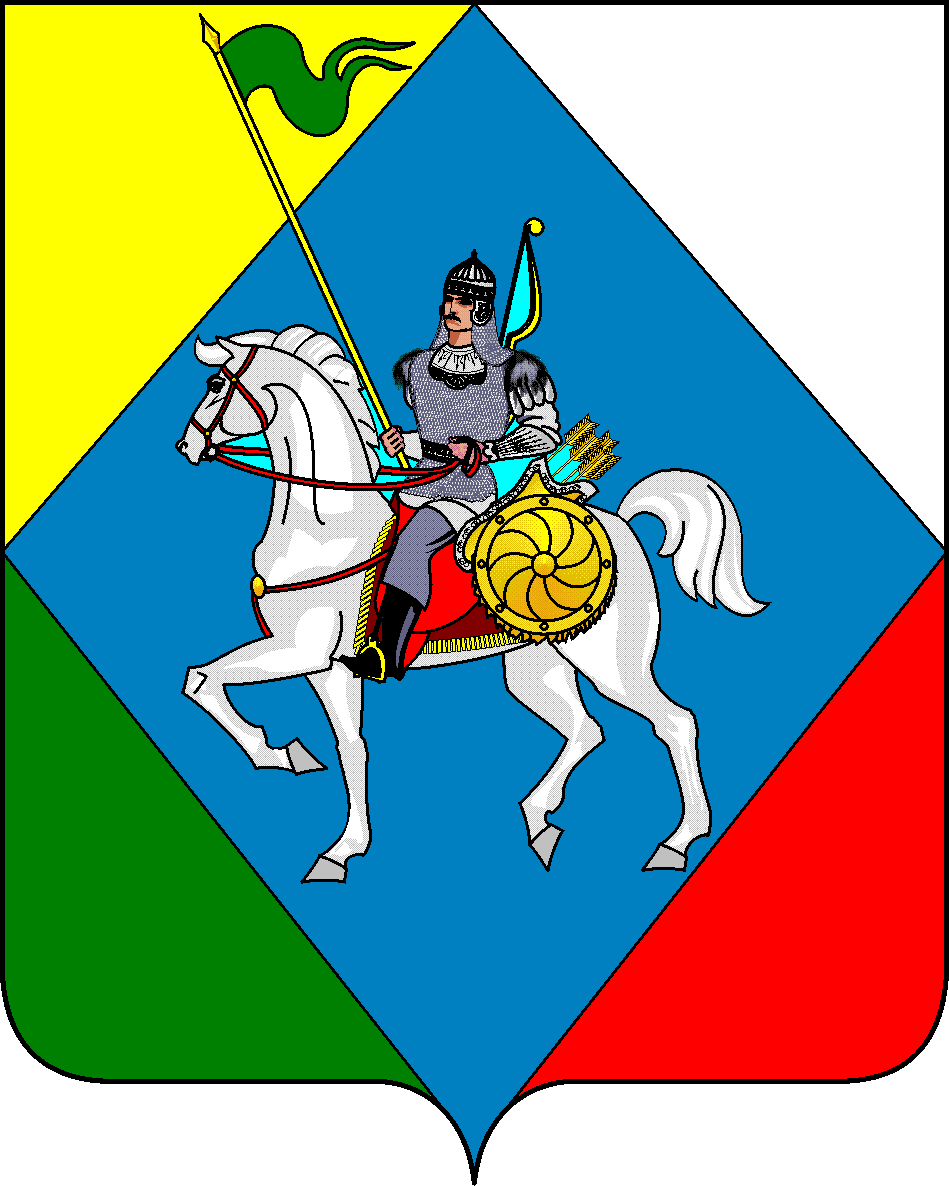 ТАТАРСТАН РЕСПУБЛИКАСЫӘЛКИ  МУНИЦИПАЛЬ РАЙОНЫСОВЕТЫ 422870, РТ Базарлы Матак авылы, С. Крайнов ур., 58       Телефон: (84346) 20-0-26, 21-0-48, факс: (84346) 21-7-57. E-mail: alkay@tatar.ru, сайт: alkeevskiy.tatarstan.ru.       Телефон: (84346) 20-0-26, 21-0-48, факс: (84346) 21-7-57. E-mail: alkay@tatar.ru, сайт: alkeevskiy.tatarstan.ru.       Телефон: (84346) 20-0-26, 21-0-48, факс: (84346) 21-7-57. E-mail: alkay@tatar.ru, сайт: alkeevskiy.tatarstan.ru.При стаже муниципальной службы Размер надбавки, в % от 1 года до 5 лет 5 от 5 до 10 лет 10 от 10 до 15 лет 15 свыше 15 лет 20 Классный чин Размер надбавки за классный чин, процентов к должностному окладу Действительный муниципальный советник I класса Муниципальный советник I класса Советник муниципальной службы I класса 7Референт муниципальной службы I класса Секретарь муниципальной службы I класса Действительный муниципальный советник II класса Муниципальный советник II класса Советник муниципальной службы II класса 5Референт муниципальной службы II класса Секретарь муниципальной службы II класса Действительный муниципальный советник III класса Муниципальный советник III класса Советник муниципальной службы III класса 3Референт муниципальной службы III класса Секретарь муниципальной службы III класса Должности муниципальной службыРазмер надбавки за юридическую работу, процентов к должностному окладуВысшие должности муниципальной службы8Главные должности муниципальной службы6Ведущие должности муниципальной службы4Старшие должности муниципальной службы2Наименования должности Коэффициенты          8 группаРуководитель Исполнительного комитета 2,60 Первый заместитель руководителя Исполнительного комитета 2,36 Руководитель аппарата (управляющий делами) представительного органа 2,36 Заместитель руководителя Исполнительного комитета 2,34 Руководитель иного органа местного самоуправления 2,33 Заместитель руководителя иного органа местного самоуправления 2,14 Руководитель аппарата (управляющий делами) исполнительного комитета 2,19 Начальник управления аппарата исполнительного комитета1,90Начальник (заведующий) самостоятельного отдела, руководитель иного структурного подразделения (аппарата) Исполнительного комитета, аудитор контрольного органа 1,82 Заместитель начальника управления аппарата исполнительного комитета1,80Заместитель начальника (заведующего) самостоятельного отдела, заместитель руководителя иного структурного подразделения Исполнительного комитета 1,59 Помощник Главы муниципального района, помощник руководителя Исполнительного комитета, советник Главы муниципального района, советник руководителя Исполнительного комитета 1,59 Начальник отдела в составе Управления Исполнительного комитета 1,59 Заведующий сектором1,47Главный специалист 1,41 Ведущий специалист 1,31 Специалист 1 категории, специалист 2 категории, специалист 1,20 Наименования должности Коэффициенты Коэффициенты Коэффициенты 10 группа 10 группа 12 группа Руководитель исполнительного комитета 1,63 1,63 1,37 Заместитель руководителя (секретарь) исполнительного комитета 1,60 1,60 1,33 Ведущий специалист 1,11 1,11 1,11 Специалист 1 категории, специалист 2 категории, специалист 1,00 1,00 1,00 Наименование должности Размеры ежемесячного денежного вознаграждения  (в рублях) 8 группа Глава муниципального образования 31 660 Заместитель главы муниципального образования 28 494 Депутат15 525 Член выборного органа местного самоуправления 13 192 Председатель контрольно-счетного органа 28 494 Аудитор контрольно-счетного органа21 765Наименование должности Размеры ежемесячного денежного вознаграждения  (в рублях) 8 группа Глава муниципального образования 33 592 Заместитель главы муниципального образования 30 233 Депутат16 473 Член выборного органа местного самоуправления 13 997 Председатель контрольно-счетного органа 30 233 Аудитор контрольно-счетного органа23 093Наименования должности Размеры ежемесячного денежного вознаграждения         (в рублях) Размеры ежемесячного денежного вознаграждения         (в рублях) в сельских поселениях в сельских поселениях 10 группа 12 группа Глава муниципального образования 19 498 16 390 Заместитель главы муниципального образования 14 527 11 959 Депутат 11 958 11 958Член выборного органа местного самоуправления 11 958 11 958Наименования должности Размеры ежемесячного денежного вознаграждения         (в рублях) Размеры ежемесячного денежного вознаграждения         (в рублях) Размеры ежемесячного денежного вознаграждения         (в рублях) в сельских поселениях в сельских поселениях в сельских поселениях 10 группа 10 группа 12 группа Глава муниципального образования 20 688 20 688 17 390 Заместитель главы муниципального образования 15 414 15 414 12 689 Депутат 12 688 12 688 12 688Член выборного органа местного самоуправления 12 688 12 688 12 688